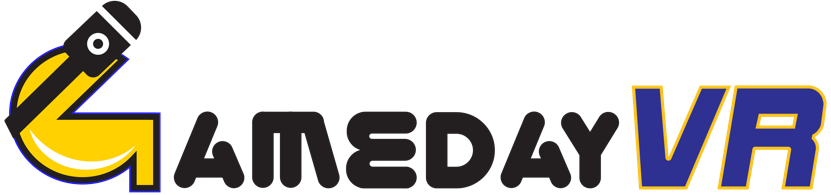 All GameDayVR Activities: 2023_____________________________Laser Tag (Tower Tag) - Alameda & 765 Beach St2-6 PlayersEach round is generally 5 minutesTower tag is a PVP shooter with a grappling hook locomotion method that becomes second nature instantly. Use the towers as cover against your teammates or the evil robots! Pay attention to damage values and make sure you heal your partners!Escape Rooms  - Alameda2-4 PlayersTime for an escape room game can range from 30 Minutes to 60 Minutes. - Escape the Lost Pyramid: Find a way out of the pyramid of Nebka!- Beyond Medusa's Gate: Find a way out of a vast Aegean coastal cave where the legendary Argonauts are anchored!- Prince of Persia, The Dagger of Time: Summon Kaileena, the Empress of Time, to stop the evil Magi!- Huxley: Help HUXLEY to reverse the apocalypse and save mankind!Classic Single Player VR Stations - All locationsAll the best single player VR games an arcade can have. Click the link to view our catalog. Yaw2 Motion Simulator Chair - 765 Beach StAll the fun of an amusement park, and more. Ride the most epic roller coasters, or fly with the Blue Angels in their fighter jets at full speed!- Driving sim: Pick your favorite race car and satisfy your need for speed- Blue Angels: Fly alongside the real fighter jets at breakneck speed. Don't hit the San Francisco skyscrapers!- The Tower: This roller coaster loops you around SF's Salesforce Tower and over the rooftop garden!Brand new Highline game - 765 Beach StCan you make it across El Capitan on a tightrope? Don't let your fear of heights get you down. Our VR Cinema Theater - Fisherman's Wharf San Francisco (765 Beach St)18 Viewing, Positron Motion Simulator Chairs- Tutankhamun: Enter the TombForbes calls it "a brilliant virtual reality experience"! Be transported down into the pharaoh's tomb, as it was found in 1922, an exact remake and scan of the original artifacts, as you hear the intimate telling of his final resting place. - Experience YosemiteA unique look into the secrets and beauty of the national park. See it from impossible heights and through the eyes of history. Narrated by Emmy winner and Oscar nominee Bryan Cranston. Zombie Apocalypse - Berkeley1-4 PlayersCompletely immersive, interactive stage built to match your VR environment as you progress through a chilling post-apocalyptic story to save humanity. From weapons that have actual kickback, to environments that literally shake beneath you, this one of a kind experience will have you questioning reality. Price: Team Building / Party Package Flat fee, $100 / person (feel free to ask us about pricing for more customized reservations)Time: 15-25 minutes, depending on how fast you progress through the game. It will wait for you if you want to take your time through each phase. Active locations:- 765 Beach St, San Francisco: 11,000 square feet, great for large groups- 2435 Telegraph Ave, Berkeley: 5,000 square feet, great for large groups- 2202 S Shore Center, Alameda: book up to 30 people_____________________________